Cooperstown All-Star Village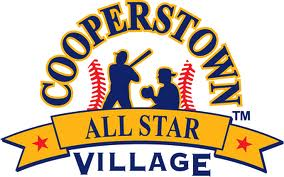 Fastest Double PlayWeek 9#Team NameTime1Marin Baseball Black, CA 2.852Middletown Lions, NJ 3.953Poughkeepsie Vikings, NY 2.924Pleasanton Panthers, CA 15.005Glenside Revolution, PA 2.426East Coat Eagles, MA 6.617Prevail Bynum, CA 2.308Lake County Sidewinders, IL 7.719In The Zone, NJ2.9710Moorpark Baseball Club, CA 3.4511Long Island Thunder, NY 4.9812TBSA Patriots, FL 2.1813Crescenta Valley Monarchs, CA 8.9414Douglas County Timbers, OR 2.4015Bergen Crush, NJ2.4916South Bay Baseball Club, CA 2.4917LSW Astros, NY 2.2718Virginia Venom, VA5.6019Seagulls Baseball Academy, CA 2.3020Keystone Titans, PA 4.7721Clifton Park Plainsmen, NY 8.7822Total Baseball Vipers Navy, CA 3.1923Scotch Plains Raiders White, NJ 5.7724Conejo Crew, CA10.7325Alameda Rascals, CA 5.9626Summit Hilltoppers, NJ 6.9827Three Village Patriots, NY 3.1228Coyotes, CA 2.5729Beast Mode Baseball, MA 2.6530Ridgefield Travel Baseball (RTB), CT3.0731San Diego Pirates Silver, CA 5.6832Ocean State Outlaws, RI2.6833Ridgewood Raiders, NJ 3.1234Foundry Baseball, Nor Cal 2.4235WNY Muckdogs, NY 2.4936Slammers Miller, CO 2.5037Costa Mesa Sox, CA 11.4938Baseball U Pocono, PA 3.6839RLS Storm, NJ 4.2040Genesis Baseball, CA 3.1341The Cage Warriors, NY 3.5042City Baseball 12u Black, WA 3.2643GBGX Navy, CA 11.4244Broward Bombers, FL 16.4445Batting 1.000 Seminoles (Cardinal), NY 2.3946Santa Monica Riptide, CA 3.0047Bridgewater Panthers, NJ 2.5748Faze, CA 2.8249Marin Baseball Red, CA 2.4850Sacred Heart Angles, NJ2.8751Mechanicville Still Water Red Storm, NY 2.9152San Diego Longhorns Black, CA 5.7553Hilltop, PA 2.6854EB Vikings, MA 2.7955High Desert Bombers RB, CA 2.3356Motor City Hit Dogs, MI2.8857Harrison Heat, NJ 2.7758Prevail Baseball Maltby, CA 7.1759West Islip Lions, NY 2.9760South Milwaukee Jr. Rockets, WI5.9261Total Baseball Vipers Silver, CA 2.5862Holmdel Hornets, NJ 5.3363Lake County Stars, IL3.0964Shaw Baseball Academy, CA 2.6065Central Perk, PA 2.5066Batting 1.000 Seminoles (Okon), NY2.4467Blue Line Baseball, CA 2.7168Waldwick Warriors, NJ 2.5269Sandlot, FL 8.00